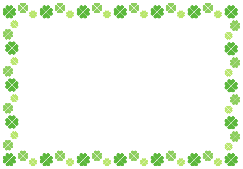 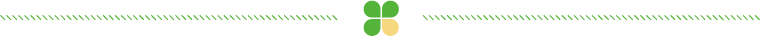 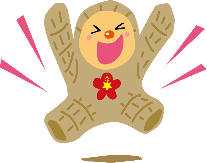 【お申し込みの方は裏面をご確認ください】時間時間内　容講　師13:30~14:2050分助け合い体験ゲーム与那原町社会福祉協議会津波古　充秀14:20~14:3010分町内ボランティア事業について与那原町社会福祉協議会大濵　咲子14:30~14:4010分休憩なし14:40~14:5010分生活支援コーディネーター事業とは？与那原町社会福祉協議会新垣　秀吾朗14:50~15:0010分終わりにふりがな氏名・年齢(　　　　歳)ご住所連絡先